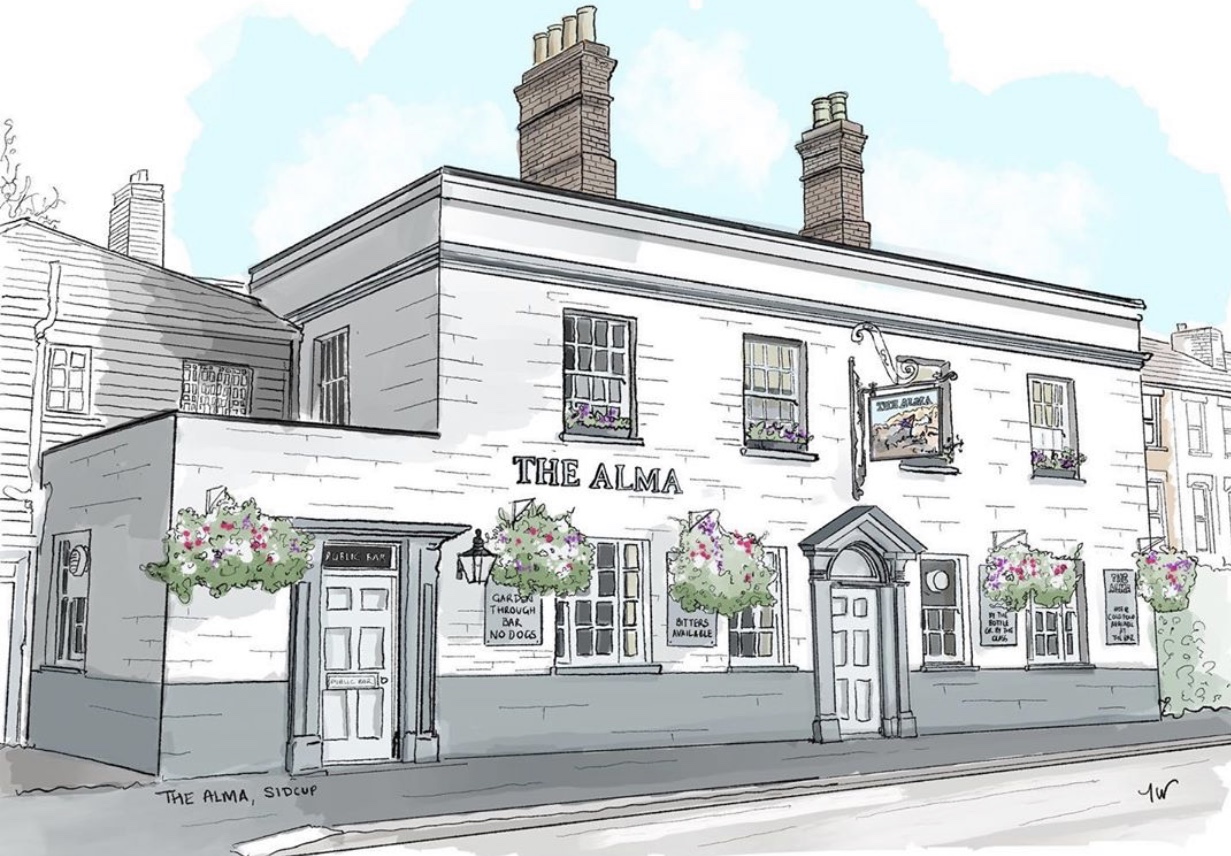 LUNCH TIME MENU Served from 12pm-2pm Monday to FridayAll of our food is made fresh to order and at busy times your order can take around 20/25 minutes, if you are in a rush then unfortunately your food will not come any quicker. If you are a group of 5 or more then we kindly ask you to all order at the same time and not individually, if it helps you can always call/email your order to us.SandwichesAll served with crisps and a salad garnish with a light french dressing,                               choice of white or brown breadChicken / Tuna mayo (can add sweetcorn) 4.90Prawn mayo 4.90Cheese & pickle / Ham & mustard 4.50Toasties on white or brown 4.00Cheese toastie (v) with a choice of ham, tomato (v) or onion (v)Jacket Potatoes  with butter and grated mature cheddar (v)with a choice of Heinz beans (v) or tuna mayo 4.00SoupSoup of the day (V) Served with bread and butter 2.50If you have any allergies or intolerances, then please do let us know. As some of our dishes may contain allergens, we cannot guarantee that our food is allergen free. (v) vegetarian friendly, (ve) vegan friendly.Keep up to date with what is happening at The Alma:Facebook: The Alma Pub Sidcup, Instagram: TheAlmaPubSidcup, Twitter: TheAlmaSidcup W: www.thealmapub.co.uk, E: info@thealmapub.co.uk, 10 Alma Road, Sidcup, Kent, DA14 4EALUNCH TIME MENU Served from 12pm-2pm Monday to FridayAll of our food is made fresh to order and at busy times your order can take around 20/25 minutes, if you are in a rush then unfortunately your food will not come any quicker. If you are a group of 5 or more then we kindly ask you to all order at the same time and not individually, if it helps you can always call/email your order to us.9” stuffed crust pizzas, 7.00 eachBBQ meat feast with a cheese stuffed crustCheddar & mozzarella cheese feast with a cheese stuffed crust (v)Ultimate garlic & cheese with a cheese stuffed crust (v)Double pepperoni pizza with a cheese stuffed crustCheese and tomato pizza with a hot dog stuffed crustNew Yorker, fried onions, salami, sweet mustard sauce with a hot dog stuff crustAdd jalapenos (v) 50pLight bitesBacon roll, Cheese & pickle roll 2.50 Chips 3.50, Cheesy chips 4.00Ask for today’s specialsIf you have any allergies or intolerances, then please do let us know. As some of our dishes may contain allergens, we cannot guarantee that our food is allergen free. (v) vegetarian friendly, (ve) vegan friendly. Keep up to date with what is happening at The Alma:Facebook: The Alma Pub Sidcup, Instagram: TheAlmaPubSidcup, Twitter: TheAlmaSidcup W: www.thealmapub.co.uk, E: info@thealmapub.co.uk, 10 Alma Road, Sidcup, Kent, DA14 4EA